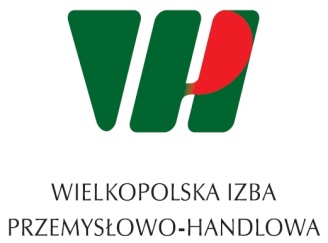 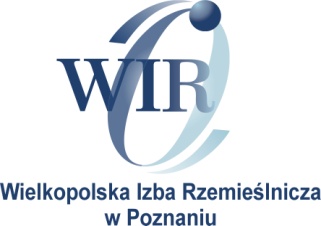 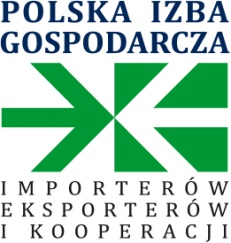 FORMULARZ ZGŁOSZENIA UDZIAŁUw bezpłatnych warsztatach współfinansowanych  ze środków finansowych Urzędu Miasta Poznania„Biznesplan dla początkujących – aspekty praktyczne”Zgłoszenie proszę przesłać drogą mailową: izba@pcc.org.,pl     Wyrażam zgodę na przetwarzanie moich danych osobowych do celów marketingowych przez Polską Izbę Gospodarczą Importerów,  …………………………                                                                                                                                                                                                                          (Podpis)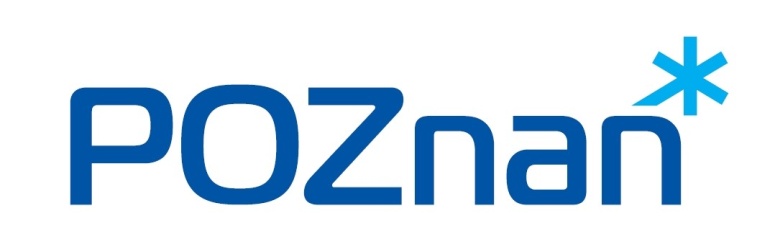 I Edycja       30-31.05.2016II Edycja     17-18.11.2016